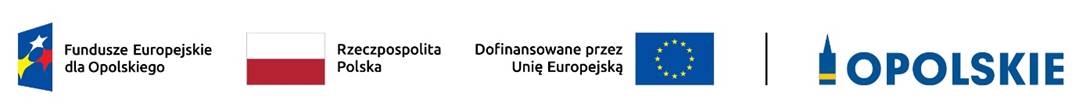 Warunki udziału w postępowaniuPrzeprowadzenie przez eksperta szkoleń specjalistycznych dla potencjalnych beneficjentów programu Fundusze Europejskie dla Opolskiego 2021-2027 (FEO 2021-2027), obejmujących przeprowadzenie 4 szkoleń w zakresie zamówień publicznych w projektach UE. Zamawiający wymaga od Wykonawcy:w okresie ostatnich 3 lat przed upływem terminu składania ofert (a jeżeli okres prowadzenia działalności jest krótszy – w tym okresie), należycie wykonanych 
(a w przypadku świadczeń okresowych lub ciągłych również wykonywanych) co najmniej 3 usług, polegających na przeprowadzeniu szkoleń z zakresu zamówień publicznych 
lub/ i doradztwa w zakresie zamówień publicznych;dysponowania przynajmniej jednym trenerem, który zostanie skierowany 
do realizacji zamówienia, dającym rękojmię jego należytej realizacji poprzez dołączenie 
do oferty podpisanego CV trenera, potwierdzającego spełnienie poniższych warunków:posiadanie co najmniej wykształcenia wyższego,posiadanie doświadczenia zawodowego w zakresie zamówień publicznych, tzn. 
co najmniej 3 lata pracy w zakresie przygotowania, wszczęcia i przebiegu postępowania o udzielenie zamówienia publicznego i/ lub doradztwa w zakresie zamówień publicznych i/ lub opracowania analiz, opinii, arbitraży dot. problematyki zamówień publicznych,w okresie ostatnich 3 lat przed upływem terminu składania ofert, a jeżeli okres prowadzenia działalności jest krótszy – w tym okresie, przeprowadzenia co najmniej 5 szkoleń z zakresu zamówień publicznych w projektach UE, w tym m. in. z tematów wskazanych w opisie przedmiotu zamówienia, stanowiącym załącznik do ogłoszenia.WYKAZ WYKONANYCH SZKOLEŃ**Należy podać: datę wykonania i nazwę podmiotu, na rzecz którego zostało wykonane szkolenie oraz załączyć dowody potwierdzające, że szkolenie zostało wykonane należycie. Dowodami, o których mowa, są:referencje bądź inne dokumenty wystawione przez podmiot, na rzecz którego szkolenie było wykonane;oświadczenie Wykonawcy, jeżeli z uzasadnionych przyczyn o obiektywnym charakterze, Wykonawca nie jest w stanie uzyskać dokumentów, o których mowa powyżej. Jeśli Wykonawca składa oświadczenie zobowiązany jest podać przyczyny braku możliwości uzyskania poświadczenia.LP.Nazwa szkoleniaNazwa podmiotu, na rzecz którego szkolenie zostało wykonaneData wykonania usługi123………………………………………………………………….……………………………………………………………….……………………………………………………………….(Nazwa i adres wykonawcy)…………………………..…,       ……………………2024 r. (Miejscowość)                 (data)………………………….........................................(Podpis i pieczątka Wykonawcy)